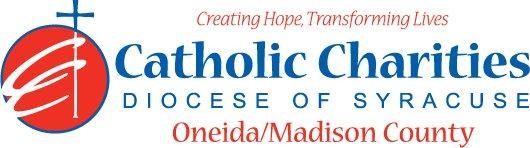 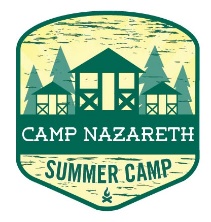 Department: Camp NazarethJob Title: Camp Maintenance AssistantDate: 02/24Reports to: Camp DirectorQualifications:Education/ExperienceMust be at least 16 years of age with previous experience in housekeeping and grounds maintenance preferred. Ability to accept janitorial duties.Ability to be time and schedule oriented. Ability to work well with others in a team setting.Ability to always act as a positive role model.Ability to always maintain professional boundaries with campers and staff.Employment is contingent upon approval from Oneida County Health Department. This includes clearance from the NYS Sex Offender Registry and any other regulatory governmental requirements.  Major Function:AdministrativeResponsible for helping maintain the grounds and buildings at Camp Nazareth during summer camp. Assist in cleaning and preparation of all buildings and facilities at Camp Nazareth to prepare camp for opening for rentals and children’s camp to meet Health Department regulations.Various Cleaning duties, i.e. clean bathrooms, toilets, sweep, mop, empty garbage and breakdown recyclables. Restock paper products and soap in common buildings.Collect and dispose of garbage and recyclables around sites and in buildings before meals and throughout the day.Assist Maintenance/Groundskeeper with camp wide work projects and maintenance jobs (regular repairs and construction) as assigned.Perform all other related duties as assigned by the Maintenance/Groundskeeper or Camp Director.Participate fully as part of the overall staff team by working cooperatively with all other staff.Work to maintain the overall safety, cleanliness, and hygiene of the camp to ensure the well-being of campers and staff.Inform Program Manager of Youth Services of any situations jeopardizing the health/safety of staff/campers.Uphold Camp Nazareth’s philosophy and always abide by proper policy and procedures.If needed clean up camp emergencies and follow Universal Precautions for Safety.Catholic Charities Agency and CommunityAttending all internal staff meetings and program related meetings, as necessary.Participate in in-service training sessions, workshops, conferences and/or continuing education programs within Catholic Charites or the larger community, as necessary.Participate in other duties, programs and activities within the Department as directed.  